Parent Forum/Council News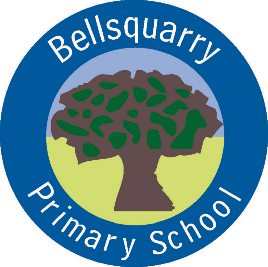 WelcomeTo all P1 children and parents and any new children and parents to the school. We hope you will get involved in your children’s learning. You can do this in many ways. As you have a child in the school you are automatically a member of the Parent Forum and are welcome to come along to any of the parent meetings we have. Ask Sarah, Chair for more details sjwhenley@gmail.comEvents and issuesFamily Photos – Great Christmas presents.We are in full swing sorting out our latest fundraiser. Information came out just before the end of school term about the Family Portraits. The Family Portrait People are giving your family the opportunity to have a modern and affordable 10x12 inch professional family portrait in a quality wooden and glass frame along with your own personal sitting for only £15. £10 of this goes to school funds. For more info http://www.familyportraitpeople.co.uk/The Photographer is coming on Friday 2nd September 1pm-5pm and Saturday 3rd September 10.30 - 3.30pm. Saturday afternoon is almost booked out but there are still spaces Friday afternoon and Saturday morning.If you would like to book, there will be a reminder letter coming out in the first week of term or you can complete the attached form and hand in with money into school.Parents who have already handed in their form and money will have received an email on Sunday telling them their appointment time.Help wanted – I’m looking for parents to help on the day of the above photos. Just looking for you to do 2-3 hours slots co-ordinating the families for the photographer. More parents that help the more the less time every parent will need to do.Parent Forum Meeting of the year Thursday 16th September 7.30pm – 9pm –. We are hoping to make this a bit more of a social event so please join us. More details to followCommunication – a small group of parents are meeting to work out the best way for the parent council to communicate with parents. Would you be interested in this? Please let us know.Halloween Disco  - the school has asked if parents would be able to organise the Halloween Discos this year. We are looking for a small group of people to help with this. Is this something you could spare a few hours a week to help with?Christmas Fayre – the children do their enterprise projects to sell at the Christmas fayre. We are currently looking for a group of parents to pull the event together. Help will be given.To volunteer for any of the above and get involved in your child’s learning, please contact Sarah Henley, Chair of the Parent Council sjwhenley@gmail.com 